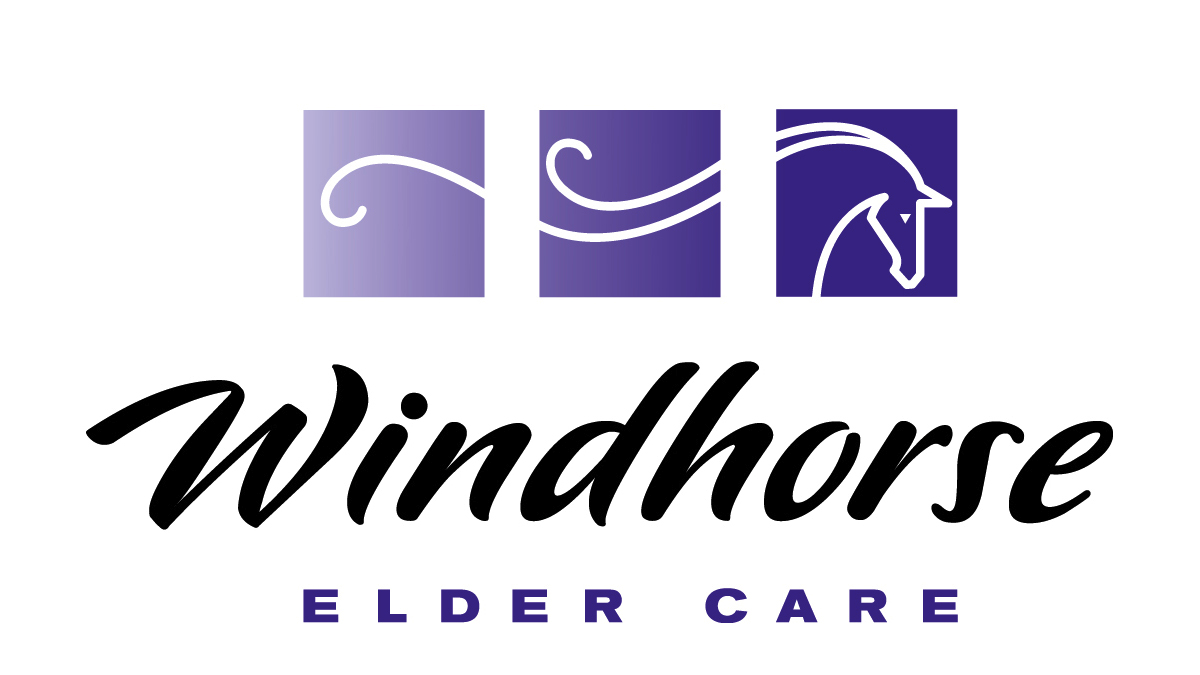 WEC EMPLOYEE APPLICATIONDate _________________	          					Name _________________________________________________________________________________Address ________________________________________________________________________________Phone __________________________	  Email ____________________________________________ _______________________________________________________________________________________                 Degree (MA/BA) or Professional License or Certificate 											            Yes		             No	Are you at least 18 years old? 								9	9					        						Are you authorized to work in the US?		 					Are you able to drive clients in your own vehicle?						Are you a smoker/ok with cigarette smoke?	 						Are you ok with pets in clients’ homes? 							Do you have Personal Care/CNA experience?							Do you have End of Life or Hospice experience?		Do you have experience with dementia? 		Do you have experience with mental health/extreme states? 												Please share any other relevant experience, training, interests, or skills: Have you been convicted of a felony? If yes, please explain:Have you been terminated from a position(s) in the last 5 years? If yes, please provide name(s) of the employer, the year, and the employer's stated reason for termination: How did you learn about Windhorse Elder Care? Do you speak any foreign languages fluently? If so, please list, including American Sign Language: Have you worked as a caregiver before? If so, for how long? Please select the employment types that interest you: Administrative	Home Care- Companion CareHome Care- Personal CareLive-In Housemate	Leadership	Psych/Counseling	Please list 3 professional references:I certify that answers given above are true and complete to the best of my knowledge.  I understand that false information in my application or interview may lead to termination.  I authorize investigation of all references and statements as may be necessary to reach an employment decision.              __________________________________________________    ____________________________            Name of Applicant						   	                  DateNamePhone NumberEmail AddressRelationship to youEmergency Contact PersonPhone NumberRelationshipStateState